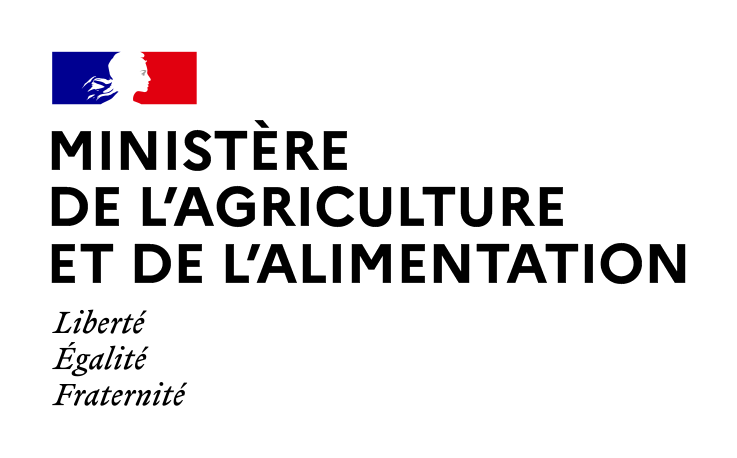 Diplôme : Brevet de technicien supérieur agricoleAnnée scolaire ……………..Session d’examen : ……Fiche récapitulative des notes issues, soit du CCF, soit du contrôle continu en remplacement des CCF non effectuésFiche récapitulative des notes issues, soit du CCF, soit du contrôle continu en remplacement des CCF non effectuésNom de l’établissement :Adresse de l’établissement :Coordonnées téléphoniques :PromotionPromotionPromotionPromotionPromotionNom et prénom du candidat :Nom et prénom du candidat :Nom et prénom du candidat :Nom et prénom du candidat :Nom et prénom du candidat :Semestre :Semestre :Semestre :Semestre :Semestre :Option de BTSA :Option de BTSA :Option de BTSA :Option de BTSA :Option de BTSA :Nom du coordonnateur de filière  :Nom du coordonnateur de filière  :Nom du coordonnateur de filière  :Nom du coordonnateur de filière  :Nom du coordonnateur de filière  :Unité d’enseigne-mentCoef-ficientNote issue du CCF (cas 1)Note issue du contrôle continu sur la base des notes existantes (cas 2)Note issue du contrôle continu sur la base des notes existantes (cas 2)Note issue du contrôle continu sur la base d’une évaluation de substitution (cas 3)DisciplinesAppréciationsAppréciation généraleAppréciation généraleAppréciation généraleMoyenne pondérée du semestreMoyenne pondérée du semestreMoyenne pondérée du semestreMoyenne pondérée du semestreMoyenne pondérée du semestreMoyenne pondérée du semestreMoyenne pondérée du semestre/20Moyenne de la classeMoyenne de la classeMoyenne de la classeMoyenne de la classeMoyenne de la classeMoyenne de la classeMoyenne de la classe/20